      Základní škola orní Ředice, okres Pardubice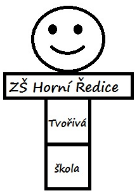 orní Ředice 45, 53375 Dolní Ředicetel. 466 681 978, e-mail: zs@horniredice.cz, www.zsredice.czZápisní list do 1. třídy        Přidělené registrační číslo:Jméno a příjmení dítěte:Datum narození:                                                                       rodné číslo:Místo narození:                                                                         státní občanství:Trvalé bydliště:Zdravotní pojišťovna:Jméno otce:Trvalé bydliště:Telefonní číslo:                                                                        e-mailová adresa:Jméno matky:Trvalé bydliště:Telefonní číslo:                                                                        e-mailová adresa:Zákonný zástupce dítěte (pokud jím není rodič): Chodilo dítě do MŠ:                    ANO      NEZájem o umístění do ŠD:            ANO      NEZájem o stravování ve ŠJ:           ANO      NEPočet sourozenců :                                                                 z toho mladších:Dítě po ročním odkladu školní docházky:                          ANO       NEŽádost o odklad školní docházky: předložena rodiči       ANO       NEbude předložena rodiči                                                         ANO       NEDalší jiná sdělení rodičů o stavu dítěte (údaje potřebné pro účely nastavení vhodných podpůrných opatření pro budoucího žáka školy: o speciálních vzdělávacích potřebách dítěte, o zdravotní způsobilosti ke vzdělávání a o zdravotních obtížích, které by mohly mít vliv na průběh vzdělávání; tyto další informace nemají vliv na rozhodnutí ředitele o přijetí/nepřijetí, s výjimkou nespádového žáka, pokud by bylo zřejmé, že jeho přijetím by byl porušen limit počtu žáků s přiznanými podpůrnými opatřeními dle § 17 odst. 2 vyhlášky č. 27/2016 Sb.), případně jiné zdravotní problémy, alergie, potíže se sociální adaptabilitou ap.):. . . . . . . . . . . . . . . . . . . . . . . . . . . . . . . . . . . . . . . . . . . . . . . . . . . . . . . . . . . . . . . . . . . . . . . . . . . . . . . . . . . . . . . . . . . . . . . . . . . . . . . . . . . . . . . . . . . . . . . . . . . . . . . . . . . . . . . . . . . . . . . . . . . . . . . . . . . . . . . . . . . . . . . . . . . .  . . . . . . . . . . . . . . . . . . . . . . . . . . . . . . . . . . . . . . . . . . . . . . . . . . . . . . . . . . . . . . . . . . . . . . . . . . . . . . . . . . . . . . Údaje byly ověřeny podle OP a rodného listu                                       ANO          NEPotvrzuji správnost zapsaných údajů a dávám svůj souhlas Základní škole Horní Ředice, okres Pardubice k tomu, aby zpracovávala a evidovala osobní údaje a osobní citlivé údaje včetně rodného čísla mého dítěte ve smyslu všech ustanovení zákona č. 101/2000 Sb., o ochraně osobních údajů v platném znění a Evropského nařízení ke GDPR. Dále dávám škole svůj souhlas k tomu, aby s mým dítětem mohl v rámci prevence rizikového chování pracovat psycholog, speciální pedagog a další odborní pracovníci z oblasti psychologických služeb, sociálních a obdobných služeb. Souhlasím s možností orientačního testování přítomnosti návykových látek v organismu mého dítěte, existuje-li důvodné podezření z požití návykové látky a možného ohrožení jeho zdraví. Svůj souhlas poskytuji pro účely vedení povinné dokumentace školy podle zákona č. 561/2004 Sb., školského zákona, v platném znění, vedení nezbytné zdravotní dokumentace a psychologických vyšetření, pořádání mimoškolních akcí školy, přijímací řízení na střední školy, úrazové pojištění žáků, provedení psychologických vyšetření, zveřejňování údajů a fotografií mého dítěte v propagačních materiálech školy, včetně internetových stránek školy, a pro jiné účely související s běžných chodem školy. Souhlas poskytuji na celé období školní docházky mého dítěte na této škole a na zákonem stanovenou dobu, po kterou se tato dokumentace na škole povinně archivuje. Byl jsem poučen o právech podle zákona č. 101/2000 Sb. a Evropského nařízení ke GDPR. Potvrzujeme správnost a pravdivost vyplněných údajů:V Horních Ředicích dne:                                                    Podpis rodiče (zákonného zástupce): Počet bodů:                                                          Podpis vyřizující osoby: